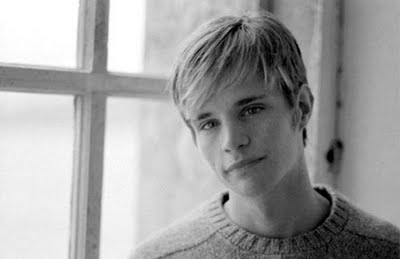 Matthew Shepard Welcome to The Laramie Project Project! We’re glad that you could be a part of this remarkable journey for social advocacy after an event so tragic as the Pulse nightclub shootings. 
Now that you've expressed interest it's time to begin the process. How, you ask?  Follow the tips below and contact us at actingout4peace@gmail.com if you have any questions.  Remember this process is as extensive as you want it to be, our goal is merely to spread awareness love and compassion!The only thing required is that you register your troupe, club or group’s participation by letting us know the following: \1. What is the name of the club group or troupe?  (for example Thespian Troupe 001/ Temple Tabernacle Youth Group/XYZ University drama) Where are you located?  2. Date of reading (either The Laramie Project or Laramie 10 years Later) Is it informal or formal?  3. Approximately how many people will be (or were) involved? 4. Please initial the following statement, I grant permission for the students involved in the Laramie Project Project to use my name, any pics or video I send on the LPP website._______  We would love you to follow up with pictures, videos and answers to the questions below but registration above is sufficient.       

Purchasing  Scripts &  Applying for Rights:Please be aware that the Laramie Project is copywritten material and it is against the law to perform the play without applying for royalties.  According to the Dramatist Play Services you may only host a closed reading of the play without royalties.  It is your responsibility to check out their website in order to be in accordance with the rules and regulations. http://www.dramatists.com/cgi-bin/db/single.asp?key=2955 
Optional Survey for ParticipantsAnswer one, all, or any combination of these questions! We are creating a documentary style play in the style of Laramie (for our own documentation purposes) and may include your answers.  Like to be on camera?  Upload a video of yourself answering these questions.   Interviews- We want to know what this means to you?  Why did you join The Laramie Project Project?  Do you think schools are a safe place for everyone? How far have we come as a community in regards to being inclusive and accepting of LGBTQ+ community?  What can we do to improve in this area?Did you make any realizations throughout the process?  Neither the The Laramie Project or our own Project is about being gay--it’s about being able to talk about being gay. How do you think being vocal about social issues affects theatre? Dramaturgy Resources: Various links, pictures, and videos from the Tectonic Theatre Project http://tectonictheaterproject.org/ttp-plays/production-history/the-laramie-project-cycle/ Matthew Shepard Foundation- http://www.matthewshepard.org/ Study Guide from production at BAM- http://tectonictheaterproject.org/pdf/BAMLaramieStudyGuide.pdfStudy Guide Movie version- http://tectonictheaterproject.org/pdf/TLPStudentHBO.pdf Name Pronunciation - http://tectonictheaterproject.org/ttpwordpress/wp-content/uploads/2013/04/TLP_Chtr_Pronun.mp3 
Blog
The LPP Team plans to create a blog about this project. We would like to include your accounts on this blog and create a community of theatre groups united in this great cause. There will be more info out about this ASAP.

Pulse Nightclub Victims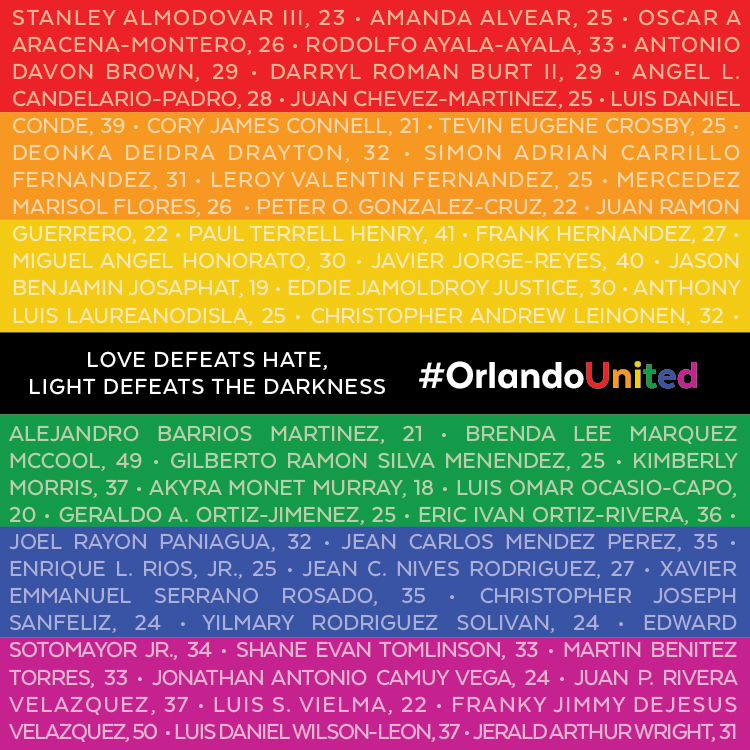 From http://www.cityoforlando.net/blog/victims/
The pictures and names can be found at http://www.orlandosentinel.com/news/pulse-orlando-nightclub-shooting/victims/os-pulse-nightclub-orlando-shooting-victims-htmlstory.html